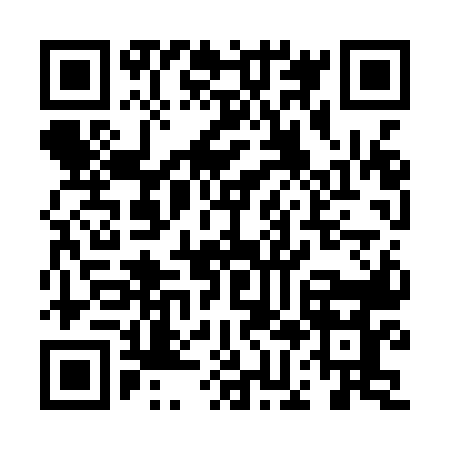 Prayer times for Champey-sur-Moselle, FranceWed 1 May 2024 - Fri 31 May 2024High Latitude Method: Angle Based RulePrayer Calculation Method: Islamic Organisations Union of FranceAsar Calculation Method: ShafiPrayer times provided by https://www.salahtimes.comDateDayFajrSunriseDhuhrAsrMaghribIsha1Wed4:536:141:335:338:5210:132Thu4:516:131:335:348:5410:153Fri4:496:111:335:348:5510:174Sat4:476:091:335:358:5610:195Sun4:456:081:325:368:5810:216Mon4:436:061:325:368:5910:237Tue4:416:051:325:379:0110:258Wed4:396:031:325:379:0210:279Thu4:376:021:325:389:0410:2910Fri4:346:001:325:389:0510:3111Sat4:325:591:325:399:0610:3312Sun4:305:571:325:399:0810:3513Mon4:285:561:325:409:0910:3714Tue4:275:541:325:409:1010:3915Wed4:255:531:325:419:1210:4116Thu4:235:521:325:419:1310:4317Fri4:215:511:325:429:1410:4418Sat4:195:491:325:429:1610:4619Sun4:175:481:325:439:1710:4820Mon4:165:471:325:439:1810:5021Tue4:145:461:325:449:2010:5222Wed4:125:451:325:449:2110:5423Thu4:115:441:335:459:2210:5624Fri4:095:431:335:459:2310:5725Sat4:075:421:335:469:2410:5926Sun4:065:411:335:469:2511:0127Mon4:045:401:335:479:2711:0228Tue4:035:391:335:479:2811:0429Wed4:025:381:335:479:2911:0630Thu4:005:381:335:489:3011:0731Fri4:005:371:345:489:3111:08